“Growing together at the heart of God’s community”     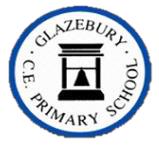 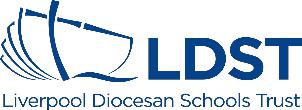 ArtAutumn 1Autumn 2Spring 1Spring 2Summer 1Summer 2Nursery & ReceptionYear AWho is important in my life?What happens in space?What is Christmas time?Why is water important?What is my superpower?How do we celebrate Easter?How many creatures are on our Earth?How do things grow from seeds?How many oceans?  Nursery & ReceptionYear BWho is important in my life?What happens in space?What is Christmas time?What can I smell, taste, feel, hear, see?How do I make magic?How do we celebrate Easter?How many creatures are on our Earth?Did things always look like this?How do we travel around the globe?ReceptionYear AAll About MeIs it always dark at night-time?How do I know my way around?Which characters will I meet in traditional tales?How do things grow?All aboard the Pirate Ship! Year 1/2 Year AWhat is still life anyway?Where will our flying carpets take us? Can we create a creepy crawly sculpture?Year 1/2 Year BCan we paint a firework display?How do I feel in this picture/ portrait? What does the ‘seaside*’ look like? (Geographical landmark)Year 3/4 Year ACould we be book illustrators?What is in front of the mask?Which famous artists lived near here?Year 3/4 Year BWould people send our greeting cards?What’s that coming over the hill?How will we make our museum exhibit?Year 5/6 Year AWhere is the detail in that picture?Can we design our own font?Can you spray that again please? Year 5/6 Year BHow will we screen print our own posters? What will our Christian values wall hanging look like?   How has thou slain the Jabberwock? 